Whitworth Town Council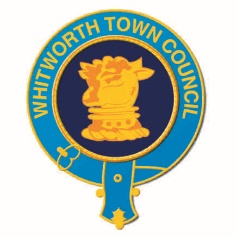    Council Offices, Civic Hall, Market Street, Whitworth, Lancs. OL12 8DPDate as postmarkDear ______________,Clerk of the Council & Responsible Financial Officer vacancyThank you for the interest you have shown in the vacancy for the above position.  Enclosed with this covering letter are the following documents:Application form.Job Description.Personal Specification.Explanatory Notes for Applicants.Monitoring Form, which includes an Equal Opportunities Questionnaire.If, after reading these documents, you are interested in applying, please return your completed application form and Equal Opportunities Questionnaire as follows:By email: 		info@whitworth.gov.ukBy post to:		Whitworth Town Council			Council Offices			The Ashcroft (Civic Hall)			Market Street			Whitworth			Lancashire			OL12 8DPThe deadline for any applications is 12 noon on Friday 26 August 2022.  Interviews will take place on Wednesday 7 September 2022.Whitworth Town Council very much welcomes applications from anyone who shares a passion for Whitworth and who can demonstrate an understanding of the Council’s aspirations for the town.For an informal chat about the position, the current Clerk may be contacted on Tuesday 16 August or Wednesday 24 August during the morning.Yours sincerely,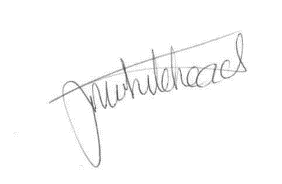 Councillor Janet WhiteheadChair of the Council / Mayor of Whitworthtel/fax: 01706 852018    email: info@whitworth.gov.uk     www.whitworth.gov.uk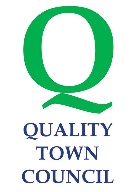 